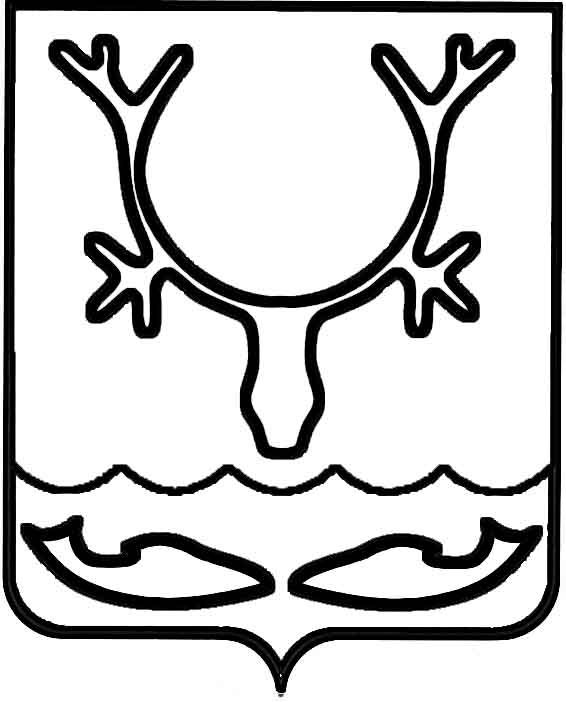 Администрация МО "Городской округ "Город Нарьян-Мар"ПОСТАНОВЛЕНИЕот “____” __________________ № ____________		г. Нарьян-МарВ целях реализации мер по усилению общественной безопасности, защите населения от террористических проявлений, минимизаций последствий проявления терроризма, антитеррористической защищенности мест массового пребывания людей и пресечения возможных попыток осуществления экстремистских и террористических действий на территории МО "Городской округ "Город         Нарьян-Мар" во время проведения общественно-политических и культурно-массовых мероприятий, посвященных Дню знаний, Дню города Нарьян-Мара, Дню работника нефтяной и газовой промышленности, Единому дню голосования, Администрация МО "Городской округ "Город Нарьян-Мар"П О С Т А Н О В Л Я Е Т:Рекомендовать руководителям организаций, независимо от форм собственности, осуществляющих деятельность на территории МО "Городской округ "Город Нарьян-Мар":Провести инструктаж с ответственными лицами по организации защищенности зданий, сооружений и прилегающей территории, а также проведения визуальных осмотров объектов, направленных на обнаружение подозрительных бесхозных предметов, имеющих признаки схожести с взрывными устройствами. Руководителям Нарьян-Марского МУ ПОК и ТС (Н.Н.Бетхер),              МУП "Комбинат по благоустройству и бытовому обслуживанию" (Ю.А.Казанцев), МУП "Нарьян-Марское АТП" (М.В.Елисеев), МБУ "Чистый город" (В.Н.Кабанов):2.1.	Издать приказы и организовать 01, 05-06, 12-13 сентября 2015 года дежурство ответственных лиц на предприятиях и учреждениях. Копии приказов направить в отдел ГО и ЧС, мобилизационной работы Администрации МО "Городской округ "Город Нарьян-Мар" до 31.08.2015.2.2.	Обеспечить готовность аварийно-восстановительных формирований        на предприятиях.2.3.	Докладывать обо всех чрезвычайных происшествиях ответственному дежурному в Администрацию МО "Городской округ "Город Нарьян-Мар".Управлению образования, молодежной политики и спорта Администрации МО "Городской округ "Город Нарьян-Мар" довести до сведения руководителей муниципальных образовательных учреждений об усилении пропускного режима и провести инструктаж с дежурными по обеспечению безопасности в образовательных учреждениях. Отделу ГО и ЧС, мобилизационной работы (В.В.Новоселов):4.1.	Организовать взаимодействие с правоохранительными органами              в целях оперативного обмена информацией при возникновении нештатной ситуации, в том числе проявлений признаков экстремизма и терроризма, и незамедлительно реагировать по фактам их проявлений.4.2.	Организовать контроль за эффективностью принимаемых подведомственными организациями мер по обеспечению антитеррористической защищенности своих объектов.  5.	Руководители предприятий и учреждений несут персональную ответственность за качество и полноту проводимых антитеррористических мероприятий.6.	Управлению информационно-организационного обеспечения Администрации МО "Городской округ "Город Нарьян-Мар" (С.К.Никулин) опубликовать настоящее постановление в средствах массовой информации и разместить на Интернет-сайте www.adm-nmar.ru.7.	Контроль за исполнением настоящего постановления оставляю за собой.2708.20151013О мерах по обеспечению безопасности и антитеррористической защищенности мест массового пребывания людей                           на территории МО "Городской округ "Город Нарьян-Мар" во время проведения общественно-политических и культурно-массовых мероприятий, посвященных Дню знаний, Дню города Нарьян-Мара, Дню работника нефтяной и газовой промышленности, Единому дню голосования Глава МО "Городской округ "Город Нарьян-Мар" Т.В.Федорова